Commonwealth of Massachusetts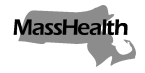 Executive Office of Health and Human ServicesOffice of Medicaidwww.mass.gov/masshealthMassHealthDental Bulletin 49September 2023TO:	Providers Participating in the MassHealth Dental ProgramFROM:	Mike Levine, Assistant Secretary for MassHealth [signature of Mike Levine]RE:	Removal of the Billing Limitation for Prefabricated Stainless Steel and Resin CrownsBilling Update Effective August 1, 2023MassHealth has removed the billing limitation for the number of prefabricated stainless steel crowns or prefabricated resin crowns (hereinafter, “prefabricated crowns”) that may be billed per member per date of service. Providers may now bill for more than four prefabricated crowns per member per day, despite the four prefabricated crowns per member per date of service limitation described in MassHealth regulations at 130 CMR 420.425(C)(1)(i). Please note that the application of such prefabricated crowns is limited to when the prognosis is favorable and must not be placed on primary teeth that are mobile or show advanced resorption of roots, as described in 130 CMR 420.425(C)(1)(i). This billing update is effective for dates of service on and after August 1, 2023.The submission of claims is otherwise subject to all applicable requirements and limitations in MassHealth regulations, including but not limited to all other applicable provisions of 130 CMR 420.000. MassHealth intends to amend 130 CMR 420.000 at a later date to remove the four prefabricated crowns per member per date of service limitation and make any other conforming amendments. For additional information on billing for these services, please refer to the Office Reference Manual (ORM) on MassHealth’s dental web portal at https://www.masshealth-dental.net/MassHealth/media/Docs/MassHealth-ORM.pdf.Questions If you have questions about the information in this bulletin, please contact MassHealth Dental Customer Service at (800) 207-5019 or email your inquiry to inquiries@masshealth-dental.net. MassHealth Website This bulletin is available on the MassHealth Provider Bulletins web page. Sign up to receive email alerts when MassHealth issues new bulletins and transmittal letters.Follow us on Twitter @MassHealth